Academic Skills and DevelopmentQuick guide toReading and Note MakingFeeling Overwhelmed?Before looking at any resources consider: Why you are reading it?What information you are trying to find out?Once you know why and what you are reading for:Be selectiveSurvey texts before you readSkim read – for gistIs it really relevant?If yes, read more carefullyDo you find you run out of time before getting through all the reading?Are you trying to read too much?Are you reading information which is not relevant?Slow reading is often required for detailed reading so plan your reading timeReading is a skill so practice – read for pleasure!Do you sometimes find difficult words/phrases in the text so don’t understand every word?You do not usually need to know every word however, careful reading requires a thorough understanding.Expand your vocabulary by reading widelyLook up any words you don’t understandLook for linguistic cues i.e. finding out the meaning of the word from the context of the sentenceDo you get bored/tired when you are reading a lot of information?Read in short bursts e.g. 20 minutes at a timeRemember to take breaksAlternate reading with other tasksHave a clear purpose about why you are reading the information and what you are looking forSet goals of small achievable tasksMove to another locationBe an active reader:Active reading involves really getting to grips with what you are reading and engaging with the text.Ask questions, make notes and compare with other sources. Critical reading, ask questions and thinking about the information will help you to engage fully with the text.How can I be sure whether what I’m reading is actually going to be useful in my assignment?Make sure you have fully understood the assignment criteriaMake a list of questions that you need to answer for your assignmentStart reading the resources recommended by your tutor on your module reading listUse your questions to select relevant information when researchingHow can I remember what I have read?READ, RECALL, REVIEW, RETAINRead actively – highlight or mark the textRecall information by making notes of key informationReview notes and make into an oral summaryRetain the information by reading your own notesHow can I make effective notes?If you are writing far more than you need to make sure you do not miss something important, decide what you need to note down:Remember the purpose of your readingDon’t write what you already knowDon’t write in full sentences but make a note of the key pointsUse abbreviations / symbolsLook for language signposts in the text i.e. the introduction might provide two or three issues the author is addressingHelp! Some articles are way too difficult for me!Start with articles/chapters on reading lists as these have been selected specifically for your level of studyTry starting with introductory texts to become familiar with the language/ subject termsPersevere – there is no quick fix but wider reading will help your understandingReading is an art which takes practiceFurther advice and larger text guides can be found online: www.surrey.ac.uk/splashRevised 06/09/2017Library & Learning Support Services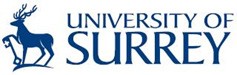 